Hello everyone, I hope you had nice holidays.1. Najprej s pomočjo rešitev, ki jih prilagam, preglejte domačo nalogo v delovnem zvezku.2. Rešite naslednje naloge. Če nimate tiskalnika, si rešitve zapišite v zvezek.Te naloge  poslikajte in do 12. ure v četrtek, 7. maja 2020, pošljite na moj že znan e mail naslov. PROSIM, držite se datuma oddaje naloge.1. 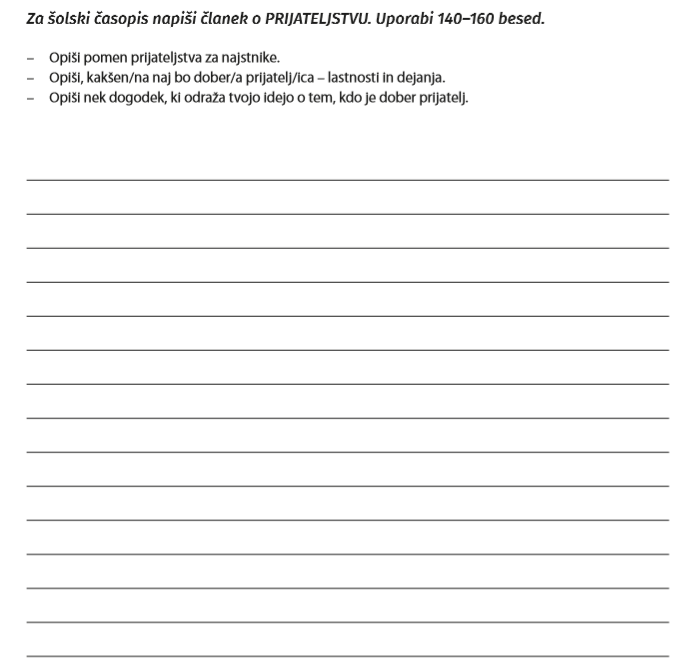 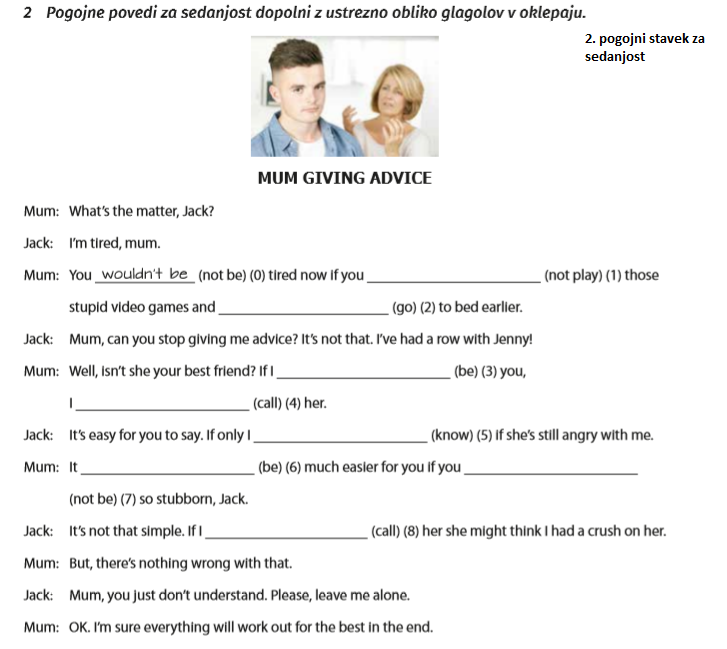 4.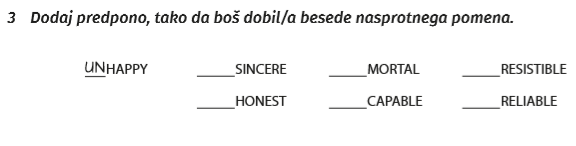 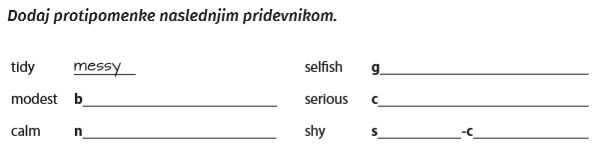 5.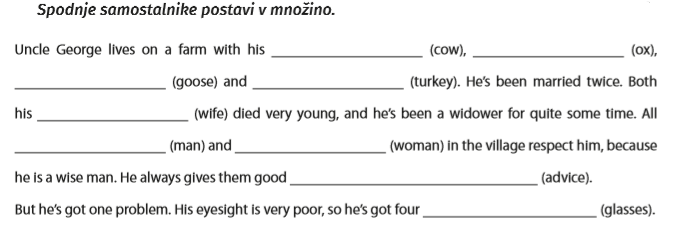 6. Zapiši po angleško.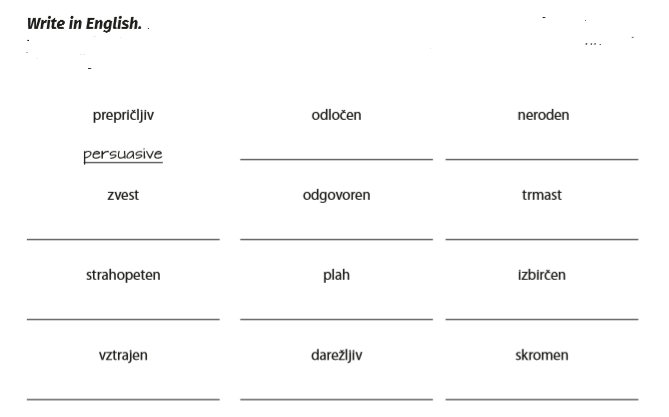 Želim vam uspešno delo,Jasmina Gojčič